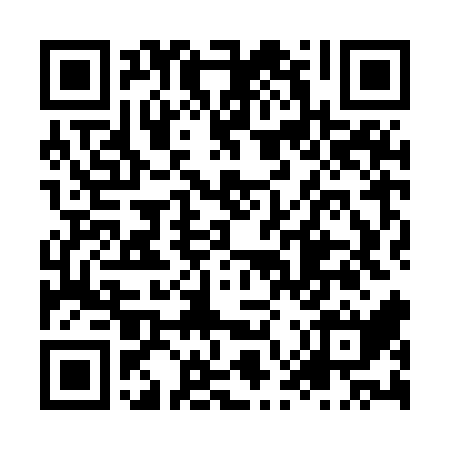 Ramadan times for Bobenai, LithuaniaMon 11 Mar 2024 - Wed 10 Apr 2024High Latitude Method: Angle Based RulePrayer Calculation Method: Muslim World LeagueAsar Calculation Method: HanafiPrayer times provided by https://www.salahtimes.comDateDayFajrSuhurSunriseDhuhrAsrIftarMaghribIsha11Mon4:404:406:4612:314:156:176:178:1612Tue4:374:376:4412:314:176:196:198:1813Wed4:344:346:4112:304:186:216:218:2014Thu4:314:316:3812:304:206:236:238:2315Fri4:284:286:3612:304:226:256:258:2516Sat4:254:256:3312:304:246:276:278:2717Sun4:224:226:3012:294:256:296:298:3018Mon4:194:196:2812:294:276:326:328:3219Tue4:164:166:2512:294:296:346:348:3520Wed4:134:136:2212:284:306:366:368:3721Thu4:104:106:2012:284:326:386:388:4022Fri4:074:076:1712:284:346:406:408:4223Sat4:034:036:1412:284:356:426:428:4524Sun4:004:006:1212:274:376:446:448:4725Mon3:573:576:0912:274:396:466:468:5026Tue3:543:546:0612:274:406:486:488:5327Wed3:503:506:0412:264:426:506:508:5528Thu3:473:476:0112:264:436:526:528:5829Fri3:433:435:5812:264:456:546:549:0130Sat3:403:405:5612:254:466:566:569:0431Sun4:364:366:531:255:487:587:5810:071Mon4:334:336:501:255:498:018:0110:092Tue4:294:296:481:255:518:038:0310:123Wed4:264:266:451:245:528:058:0510:154Thu4:224:226:421:245:548:078:0710:185Fri4:184:186:401:245:558:098:0910:216Sat4:144:146:371:235:578:118:1110:247Sun4:114:116:351:235:588:138:1310:288Mon4:074:076:321:236:008:158:1510:319Tue4:034:036:291:236:018:178:1710:3410Wed3:593:596:271:226:038:198:1910:37